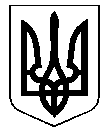 У К Р А Ї Н АЧОРНОМОРСЬКА МІСЬКА РАДА ОДЕСЬКОГО РАЙОНУ ОДЕСЬКОЇ ОБЛАСТІВІДДІЛ ОСВІТИНАКАЗ  24.09.2021                                                  м.Чорноморськ		                      № 375	 Відповідно до Типового положення про атестацію педагогічних працівників, затвердженого наказом МОНУ від 06.10.2010 №930, вимог Концепції 
реалізації державної політики у сфері реформування загальної середньої освіти «Нова українська школа» на період до 2029 року, схваленої Розпорядженням КМУ                                   від 14.12.2016 №988-р, Законів України «Про освіту», «Про повну загальну середню освіту», «Про дошкільну освіту», «Про позашкільну освіту» та «Порядку підвищення кваліфікації педагогічних і науково-педагогічних працівників», затвердженого Постановою КМУ від 21.08.2019 №800, з метою стимулювання цілеспрямованого безперервного підвищення рівня професійної компетентності керівних кадрів, росту їх професійної майстерності, розвитку творчої ініціативи, підвищення престижу й авторитету, забезпечення ефективності навчально-виховного процесуНАКАЗУЮ:1. Провести у 2021/2022 навчальному році атестацію керівників, їх заступників, методистів (далі-керівні кадри) освітніх закладів та установ. Підпорядкованих відділу освіти Чорноморської міської ради Одеського району Одеської області.2. Створити атестаційну комісію та затвердити персональний склад атестаційної комісії ІІ рівня відділу освіти Чорноморської міської ради Одеського району Одеської області (додаток 1).3. Затвердити список керівних кадрів, які будуть проходити атестацію у 2021/2022 навчальному році (додаток 2)4.  Заступнику голови атестаційної комісії ІІ рівня:4.1. Забезпечити виконання плану-графіка атестаційної комісії ІІ рівня;4.2. До 10 жовтня 2021 року розподілити обов’язки між членами атестаційної комісії для надання методичної допомоги тим, хто атестується;4.3. Забезпечити участь членів атестаційної комісії ІІ рівня відділу освіти Чорноморської міської ради Одеського району Одеської області протягом березня 2022 року у підсумкових засіданнях атестаційних  комісій І рівня.5. Членам атестаційної комісії ІІ рівня відділу освіти Чорноморської міської ради Одеського району Одеської області протягом листопада 2021- лютого 2022 року провести вивчення організації та проведення атестації керівних кадрів.6. За результатами вивчення організації та проведення атестації керівних кадрів в тижневий термін подати атестаційній комісії довідку.      7. Контроль за виконанням даного наказу залишаю за собою.  Начальник відділу освіти			                                   	Наталія ВОРОНЕНКОМаргарита Шевчук 57552Додаток 1до наказу по відділу освіти № ____від____Склад атестаційної комісії ІІ рівня на 2021/2022 навчальний рікНачальник відділу освіти			   Наталія ВОРОНЕНКОДодаток 2до наказу по відділу освіти № ____від____Список керівних кадрів, які будуть проходити атестацію у 2021/2022 навчальному роціНачальник відділу освіти				Наталія ВОРОНЕНКОПро порядок проведення атестації керівних кадрів закладів освіти міста у 2021/2022 навчальному році та затвердження складу атестаційної комісії відділу освіти Чорноморської міської ради Одеського району Одеської області №з/пПрізвище, ім’я, по батьковіЗакладПосада1Вороненко Наталія Володимирівнавідділ освітиначальник, голова комісії2Чегаринська Ксенія Іванівнавідділ освітизаступник начальника, заступник голови комісії3Адаменко Людмила ГеннадіївнаЦПРППдиректор, член комісії4Шевчук Маргарита ПетрівнаЦПРППконсультант, секретар комісії5Колодій Валентина Олегівнавідділ освітиголовний спеціаліст, член комісії6Попова Ріта Леонідівнавідділ освітиголовний спеціаліст, член комісії7Рабович Тетяна Іванівнавідділ освітиголовний спеціаліст, член комісії8Яковлєва Тетяна Олександрівнавідділ освітиголовний спеціаліст, член комісії9Касап Ніна Володимирівнавідділ освітиголова Чорноморської міської  організації Профспілки працівників освіти, член комісії10Адаменко Олег ОлександровичЦПРППконсультант, член комісії11Баранова Вікторія ОлексіївнаЦПРППконсультант, член комісії12Богуш Ольга МиколаївнаЦПРППконсультант, член комісії13Карюк Євгенія ОлегівнаЦПРППконсультант, член комісії14Керізь Алла ВладиславівнаЦПРППконсультант, член комісії15Молодецька Антоніна МаксимівнаЦПРППконсультант, член комісії16Мягченко Лідія ФедорівнаЦПРППконсультант, член комісії17Попович Олена ВолодимирівнаЦПРППконсультант, член комісії18Саєнко Євгенія ВасилівнаЦПРППконсультант, член комісії№з/пПІБПосадаЗаклад освітиРік попередньої атестації1Сухих Олеся Володимирівназаступник директора з НВРЗОШ №220172Колодинська Тетяна Василівнав.о.директора ЗОШ №620173Лиховид Катерина Степанівназаступник директора з НВРЗОШ №620174Усатова Людмила Іванівназаступник директора з НВРЗОШ №720175Артеменко Валентина Володимирівназаступник директора з НВРСпеціальна школа6Антіпа Наталя Степанівнав.о.директораОлЗОШ20177Шведова Жанна ВалеріївнадиректорЦентр ПО20178Блотницька Ірина Олексіївназаступник директора з НВРЦентр ПО20179Демченко Оксана ЮріївнадиректорКДЮСШ201710Білий Вадим БорисовичдиректорДЮСШ ШШ201711Якубовська Тетяна ВіталіївназавідувачДНЗ №2201712Деревянко Алла ВолодимирівназавідувачДНЗ №3201713Стойнова Олена ВікторівназавідувачДНЗ №5201714Малахова Світлана МиколаївназавідувачДНЗ №5201715Жаковка Людмила ВалеріївназавідувачДНЗ №202017